     AdresseAdresa  Etablissement : Collège / Ecole Adresse : Téléphone : Nom de l’intervenant OEPRE :Téléphone : Jour : Heure : Salle :   OEPRE Serbo-croate / françaisOtvoriti školu roditeljimaza uspeh dece    Ouvrir l’école aux parents 
pour la réussite des enfants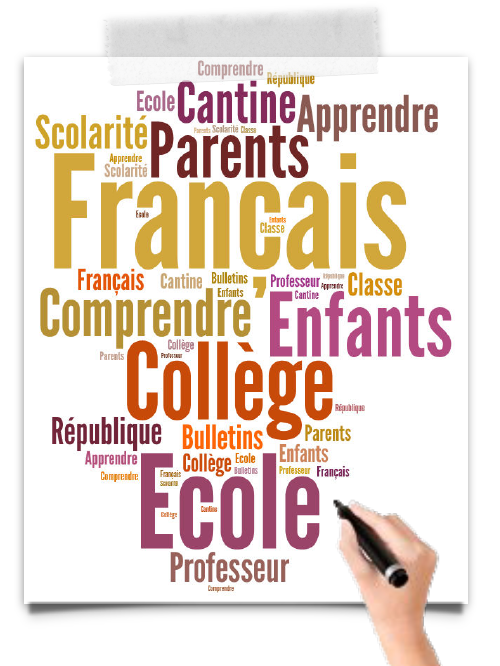   OEPRE Serbo-croate / françaisOtvoriti školu roditeljimaza uspeh dece    Ouvrir l’école aux parents 
pour la réussite des enfants
Vous êtesVi ste roditelji dece koja su u školi uFrancuskoj.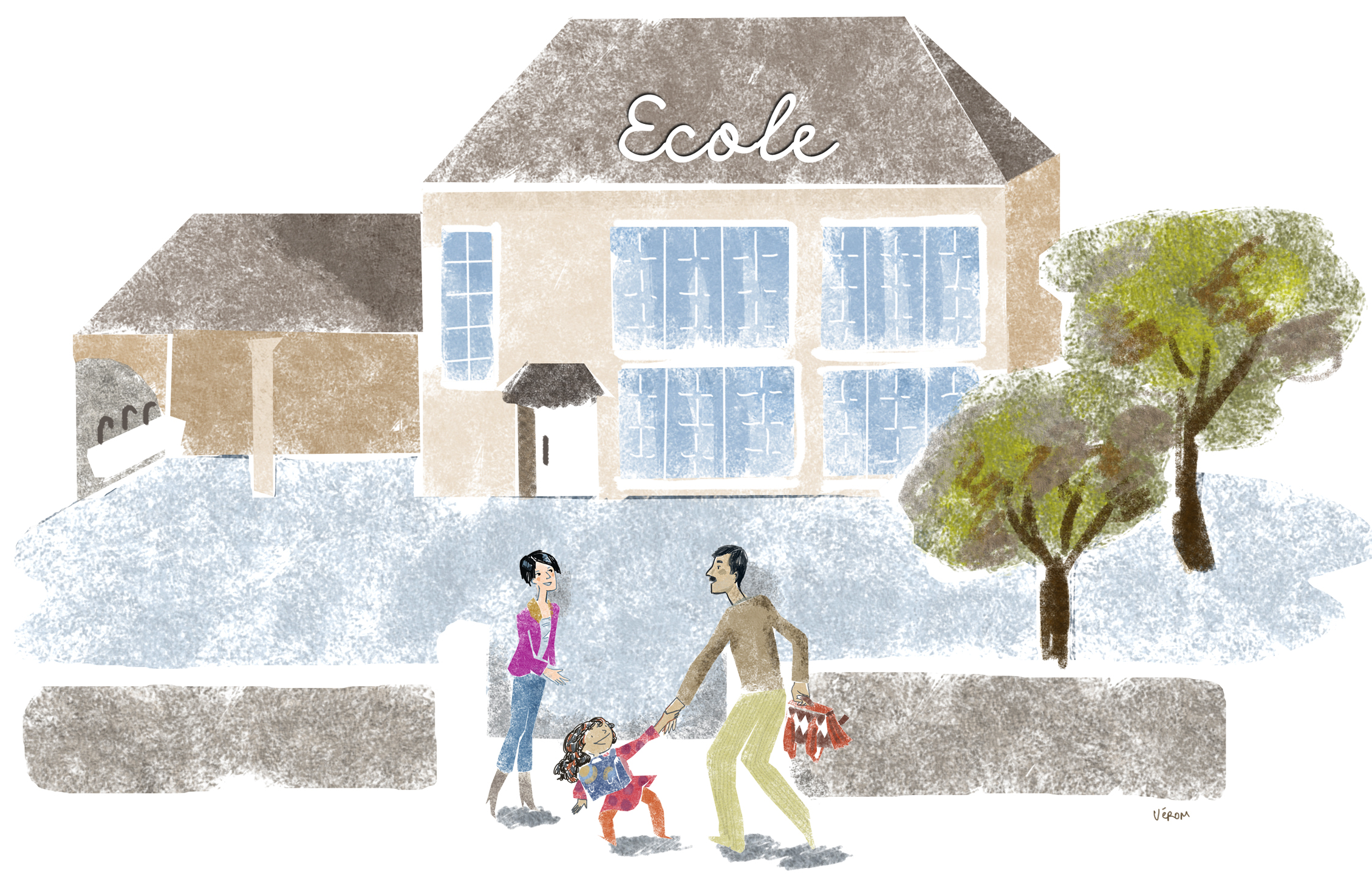 Vous êtes parents d’enfants scolarisés en France.Vous souhaitezVi želite učiti francuski jezik koji će vam omogućiti da pomognete vašoj deci kroz školu i razgovaraju sa nastavnicima.Vi želiti da razumete kako funkcionoše francuska škola.Vi želite da saznate više o Francuskoj državi i njenim vrijednostima.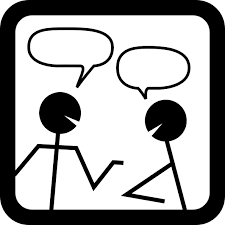 Vous souhaitez apprendre le français qui vous permettra d’aider vos enfants dans leur scolarité et d’échanger avec les professeurs.Vous souhaitez comprendre le fonctionnement de l’Ecole française.Vous souhaitez mieux connaître la société française et ses valeurs.Vous souhaitezVi želite učiti francuski jezik koji će vam omogućiti da pomognete vašoj deci kroz školu i razgovaraju sa nastavnicima.Vi želiti da razumete kako funkcionoše francuska škola.Vi želite da saznate više o Francuskoj državi i njenim vrijednostima.Vous souhaitez apprendre le français qui vous permettra d’aider vos enfants dans leur scolarité et d’échanger avec les professeurs.Vous souhaitez comprendre le fonctionnement de l’Ecole française.Vous souhaitez mieux connaître la société française et ses valeurs.Vous pouvezVi možete se upisati na besplatne obuke u nekim, srednjim školama ili školama koje se nalaze u blizini vas.Kolekt ivna predavanja su dat i jednom ili dva puta nedeljno u toku školske godine.Na kraju obuke, potvrda jezičkih veština se daje roditeljima koji su pratili redovno časove.Vous pouvez vous inscrire à des formations gratuites, dans certains collèges, lycées ou écoles situés près de chez vous.Des cours collectifs sont donnés par des formateurs, une ou deux fois par semaine pendant l’année scolaire.A l’issue de la formation, uneattestation de compétenceslinguistiques est remise aux parents qui  ont suivi les cours avec assiduité.Vous pouvezVi možete se upisati na besplatne obuke u nekim, srednjim školama ili školama koje se nalaze u blizini vas.Kolekt ivna predavanja su dat i jednom ili dva puta nedeljno u toku školske godine.Na kraju obuke, potvrda jezičkih veština se daje roditeljima koji su pratili redovno časove.Vous pouvez vous inscrire à des formations gratuites, dans certains collèges, lycées ou écoles situés près de chez vous.Des cours collectifs sont donnés par des formateurs, une ou deux fois par semaine pendant l’année scolaire.A l’issue de la formation, uneattestation de compétenceslinguistiques est remise aux parents qui  ont suivi les cours avec assiduité.